ПРОЕКТ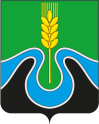 ___ _______________ 2023 г. №_____РОССИЙСКАЯ ФЕДЕРАЦИЯИРКУТСКАЯ ОБЛАСТЬМУНИЦИПАЛЬНОЕ ОБРАЗОВАНИЕ – «ГОРОД ТУЛУН»ДУМА ГОРОДСКОГО ОКРУГАСЕДЬМОГО СОЗЫВАРЕШЕНИЕО ВНЕСЕНИИ ИЗМЕНЕНИЙ И ДОПОЛНЕНИЙ В ПРАВИЛА БЛАГОУСТРОЙСТВА ТЕРРИТОРИИ МУНИЦИПАЛЬНОГО ОБРАЗОВАНИЯ – «ГОРОД ТУЛУН»В соответствии с Федеральным законом от 06.10.2003 № 131-ФЗ «Об общих принципах организации местного самоуправления в Российской Федерации», Законом Иркутской области № 173-оз от 30.12.2014 «Об отдельных вопросах регулирования административной ответственности в области благоустройства территорий муниципальных образований Иркутской области», ст. ст. 22, 41.1, 43 Устава муниципального образования – «город Тулун», Дума городского округаРЕШИЛА:1. Внести в Правила благоустройства территории муниципального образования – «город Тулун», утвержденные решением Думы городского округа от 31.08.2023 № 37-ДГО (далее – Правила), следующие изменения:1.1. пункт 1 главы 1 раздела II Правил дополнить подпунктами 33, 34, 35 следующего содержания:«33) осуществлять выносную торговлю с лотков, палаток, товаров, автомашин, кроме мест определенных администрацией города Тулуна для осуществления торговли;34) размещать товар на газонах и тротуарах, складировать тару, запасы товаров и отходов на территории общего пользования;35) производить выкладку, устанавливать столы, полки, витрины на территории общего пользования.».1.2. главу 1 раздела VIII Правил дополнить пунктом 7 следующего содержания:«7. В целях информационного обеспечения безопасности на детских и спортивных площадках владельцы, управляющие МКД либо обслуживающие организации оборудования детских (спортивных) площадок устанавливают информационные таблички или доски, содержащие:1) правила и возрастные требования при пользовании оборудованием;2) номера телефонов службы спасения, скорой помощи;3) номер(а) телефона(ов) для сообщения организации, эксплуатирующей оборудование, о неисправности и поломке оборудования.».2. Опубликовать настоящее решение в газете «Тулунский вестник» и разместить на официальных сайтах Думы городского округа и администрации городского округа.3. Контроль за исполнением настоящего решения возложить на заместителя мэра городского округа - председателя Комитета по строительству и городскому хозяйству администрации городского округа Нижегородцева А.А.Председатель Думы города Тулуна                                                        А.С. КолпаковИ.о. мэра города Тулуна                                                                          Е.Е. Абрамова